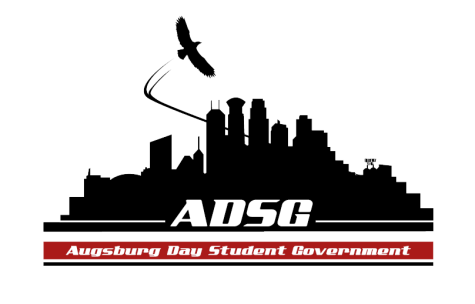 Augsburg Day Student Government AgendaSeptember 24, 2014
Marshall Room 6:10 PMMembers present: Cristian Baca-Perez, Daniel Medin, Elise Hinderliter, Jabril Bonini, Heath Anderson, Reies Romero, Banna Kidane, Vincent Henry, Michael LeRoy, Vision Bagonza, Ahmed Musallam, Adrian Lowe, Lyle Nyberg, Mohamed Safi, Nancy Lor, Hannah Thiry.Members absent: Amber NguyenGuests Present: Sarah Griesse, Scott Brownel, Ben Krouse-Gagne, Ashley Johnsson, Adam Reinke.Advisors: Mike Grewe, Jo-anne Reeck.Call to OrderRoll Call Favorite college class.Share PuppyHannah ThiryMichael LeRoyFor being so helpful with the chartering committeeAdoption of the AgendaSoapboxBen Krouse-Gagne – Give to the Max Day-November 13th is Give to the Max Day. Augsburg was 1st place among all universities and colleges.-Thursday, October 2nd in OGC 300 there will be an informational dinner to enhance student involvement in Give to the Max day.-We are looking for student energy and engagement of the campus as a whole.Scott Brownell – Director of Department of Public Safety-New director of DPS. A lot is going on in the department. In process of hiring a new officer. -Appreciates positive feedback from students during time here.-Also plans to have hours where officers will be dedicated to student questions alone. Potentially an hour each week.-95 theses concerns have brought a lot of good discussions, and DPS is seeking to see issues from a student’s perspective.-For any questions, feel free to stop by his office in Mortensen Hall or email him for an appointment. Also feel free to utilize the dispatch office.Approval of Previous MinutesVincent moved to add “Lyle made a motion to vote by secret ballot”Motion made to move to previous question was actually the motion to vote for chartering of the group SSI.Unfinished BusinessNew BusinessAnnouncementsPresident:-Attend office hours, let Michael LeRoy or Banna know if you can’t make it.-Members who aren’t on two committees should make arrangements for that as soon as possible.-Utilize moodle for communication-meeting with President Pribbenow tomorrow-Invite friends to the ADSG booth at Taste of Augsburg-Nate Hallanger is looking for two students to join two committees: the commencement committee (doesn’t meet till January) and the Convocation committee that meets twice a semester Thursday Nov 20th at 9:30-10:30 am.Mohamed Safi and Dan Medin showed interest. Have been given time to connect with Nate for further info.Vice President: -“Selfie” in the Quad will be on Friday at 10:55 am. Pizza party will be awarded to student group with most members there.-Dunk tank is coming up, 11-1pm on Saturday the 27th of September. -Has created a Student Leader facebook page for communication and to act as a forum for shared ideas. Invite friends who are leaders.-Has talked to a committee interested to put recycling bins all over campus. Probably will be in place by next spring.Finance Committee:-Gave a short overview of the budget.-There are two recommendationsMBLTACC conference for QPA in IllinoisRequested $5600 but the committee recommends about $3350.Heath moved to approve the revised budget request for this group.Discussion: -Can they make this event biannual instead of annual to give a chance for other groups to access the travel funds?We have already approved a lot of recurring events from other student groups. 6 for, 1 abstained, 0 against.Moved to approve $6000 for the AASA group for use at the Fall Leadership Retreat.Discussion:-is it all coming from travel fund?Yes, since it’s off campus-How much have they requested/used in the past?About $5000 dollars is coming from the group’s budget.-How much has other groups asked for?About $143 dollars per person6 for, 2 abstained, 0 against.Moved to approve $4000 for the ALAS for the fall leadership retreat8 for, 0 opposed, 0 abstained.Moved to approve a revised amount of $1500 for AISA for about 15 people to the Fall Leadership retreat.8 in favor, 0 abstained, 0 against.Discussion regarding FLR:-Can these groups be asked to make this more local?Is about as local as it gets, but this year it is only 1 hour away. There is also more programming this year, resulting in the expensive cost.-What was the total amount of money requested?$14,850 in total.-Can it not be cheaper?This is a good chance to enhance participation of students who may not be as well represented as they would like, hence increasing their unity. This is also a good chunk of students as well.Also, this has a great impact on the first year community as well.Students Concerns Committee:-The committee had a great meeting today. Finalized an online survey to share with the student body. Will be collaborating with IT to ensure this is possible.-Tabling has been seen to be useful in gathering members, but not so much for gathering concerns.-Survey is aimed to be less than 5 minutes long.-Reies met with Sarah Griesse, who has given input on how to get the survey out to students. Committee plans to set up laptops in Christensen center where students can stop by and give feedback.-Discussed the Augsburg Sexual Misconduct policy. Sarah is looking for 3-4 students to review this and receive feedback on whether this is clear and useful, in order to revise and revamp this. Aims to get this done by the end of the semester. Contact Reies if you are interested.-Meetings shouldn’t be longer than an hour; aimed to be as student friendly as possible.-Has received complaints on the soccer/football field.-Committee is looking for 6-8 more diverse members, particularly students of color. Inform and recruit your friends.Nazih: Why don’t you table to specifically recruit non-student government members for the student concerns committee.?Reies acknowledged the recommendation.PR Committee:-All bios are on the website. Info has been updated. Ahmed added only some pictures of student government members. Pictures will be taken at the retreat.-Committee had first meeting. Members have to make sure they attend and contribute. Adrian has made  progress with our social media (facebook and twitter)-Working on Monthly Promo videos, so if you have suggestions on its content, or if you’d like to be part of it, let Adrian know.Banna: does everyone know what two committees they are part of? We need to attend committee meeting.Tuesday chapel time for PR committee.Elections Committee:-Is waiting for elections to end to meet with her committee.-Elections are this weekend: Friday, Saturday, and Sunday.Banna: Not all vacancies will be filled, so inform Banna if you have recommendations and Banna could potentially appoint them.Constitution Committee:-No updates at this time. Meeting time will be announced.Chartering and Commissioning Committee:-Meeting tonight at 8pm-Reply to email sent out by Mike Grewe.Community Service Committee:-Idea: we are going to collaborate with campus kitchens to go trick or treating in the Seward community to collect canned foods and non-perishable goods. Will be on a Friday night. (Halloween)-Meeting after ADSG meeting is adjourned.Senators: Christian: Met with Academic Affairs committee. Will attend meeting of his committee October 13thNancy: AASA tomorrow at 5:30 in Sci 123Lyle: Academic affairs committee is meeting tomorrow at 3:45pmExecutive Board:Reies: Save the kids will have “I am not a Mascot” on Monday October 13th, will have a panel discussion on the “St. Columbus day” which is now the indigenous people day.Michael: Committee chairs meet with Michael next week after the meetingHomecoming events are having good turn outs. Attend the Faculty Feud.Vision: Anderson Hall 5K Fun Run this Saturday at 10:00 am. Contact her to sign up.Advisers:Reply to Mike’s email. Don’t miss Taste of Augsburg this Saturday.Adjournment at 7:35 pm